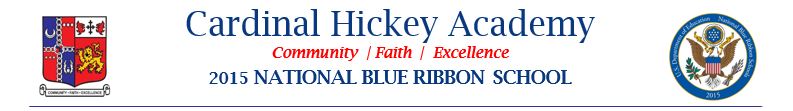 Welcome incoming 5th graders!					          June 2, 2017I hope you have a summer filled with wonder.  Take time to pause and watch the world around you.  That alone is a form of prayer.  When you are not swimming, running, laughing, screaming, eating or sleeping, how about reading?    You are to read 2 books for me this summer: one book of your choice (must be age appropriate) and the other is a required book.  The required book is Wonder by R.J. Palacio.  Students will discuss this book upon their return to school and will be tested on their comprehension of this book.The 2nd book will be a book of your choice. Make sure the book is age appropriate. Visit your local library for a list of suggestions.  Upon completion of this book, students will complete the following postcard assignment.Literary PostcardRead the entire book you have chosen.Create a postcard (card stock) approximately 6 in. wide and 8 in. long.Correctly address the postcard to Mrs. Boone and include the school address (1601 West Mt. Harmony Rd. Owings, MD 20736).  Draw a stamp in the proper place with a picture and price that reflects the book’s theme.In your message to me include the title and the author, describe the main conflict in the story and one lesson you could learn from the story (apply it to your life) and whether or not you would recommend the book (explain why). *Follow rubric on back!Use complete sentences when you write and make it feel like an actual letter.  Include the date, a closing (ex. “Sincerely”) and your signature.On the flipside of the postcard, design an illustration that would clearly give a visual clue of the book.  Include the title of the book in neat lettering.  Consider block or bubble lettering.  No stick people are permitted and your illustration should be filled with a colorful background.*Assignment will be due on the first full day of school.Math: I have highlighted the star next to all the assigned summer work on www.ixl.com/signin/cha in 4th grade math.  Make sure to login each time you complete any work. There are 25 assignments, each worth 4 points.  Please complete each assignment to 80% in order to receive full credit.  This summer assignment is worth a 100-point grade in the 1st quarter.Have a delightful summer! ---Mrs. BoonePostcard RubricNecessary componentsPoint valueYour pointsPostcard is on cardstock and is the correct size2Date is included1Greeting 1Title is included (underlined and proper capitalization)2Author1Written in postcard format2Describes conflict2Describes a lesson learned & how it applies to their life2Recommendation of book with brief explanation2Complete sentences/correct spelling & punctuation3Closing & signature2Stamp reflects theme & includes price2Address is correctly written1Writing is neat and in cursive2Illustration fills space & includes title2Illustration enhances reader’s interest or understanding2Colored neatly1TOTAL POINTS30